附件1交通路线酒店名称：乌鲁木齐质量缘宾馆酒店地址：乌鲁木齐新市区北京南路科学一街309号酒店电话：0991-3859988酒店联系人：刘彩娟 13579868133酒店位置图：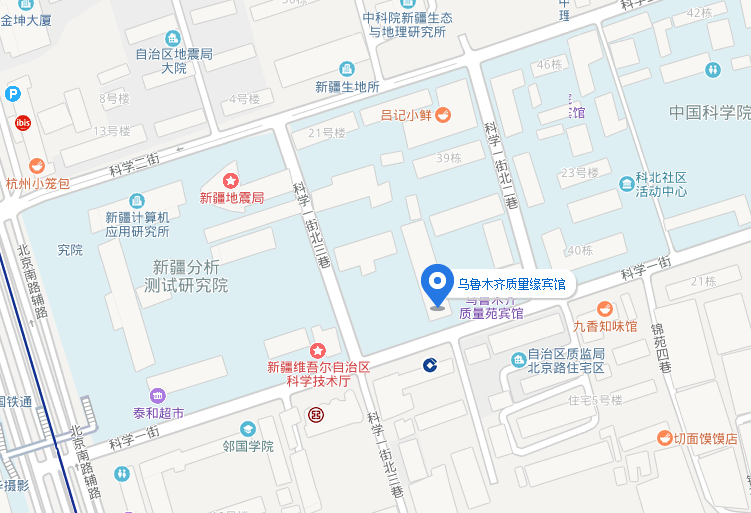 乘车路线：一 乌鲁木齐站自车站北广场乘BRT5号线（开往南湖东路方向）至金阳小区下车，换乘701路（开往英澳北岸方向）至科学院站下车，步行320米即到；若直接乘出租车前往，约7.5公里。二 地窝堡机场自地窝堡机场乘轨道交通1号线（开往八楼方向）至小西沟站下车（B口出），步行780米即到；若直接乘出租车前往，约13公里。